Leerperiode 1   SLB								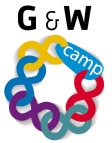 In jouw beroep moet je veel samenwerken en dus komt dit in de opleiding ook veel aan bod. Een onderdeel in samenwerken is dat je verantwoordelijkheid draagt, krijgt en geeft. Onder andere zorg je dat je goed op de hoogte bent of anderen op de hoogte houdt. Goede bereikbaarheid is belangrijk. 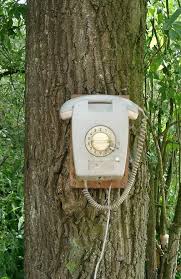 	Groep: 	Studieloopbaanbegeleider:
  	telefoon: 			mail:
Titel opdracht:Kennismaking met de medestudentenOpdracht nr. 1-1CBehorend bij:Bewaren in:Portfolio ontwikkelingsgericht Portfolio ontwikkelingsgericht Planning:Week 1 & 2Week 1 & 2Opdracht:
- Maak een telefoonboom . 
- maak afspraken in de klas over op welke manier je elkaar op de hoogte stelt, wanneer en wat.
- stop de lijst op een gemakkelijk bereikbare plaats. Vraag de studieloopbaanbegeleider om de lijst in de elektronische leeromgeving te zetten.